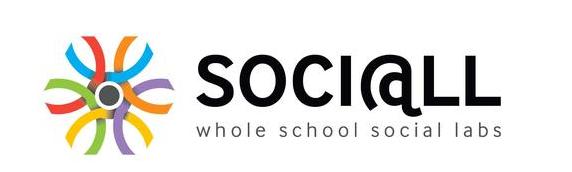 ALL. 1AVVISO INTERNOPER LA SELEZIONE DI PERSONALE DOCENTEPER L’ATTUAZIONE DELLE AZIONI DI RICERCA - MONITORAGGIO - VALUTAZIONE RIFERITE AL PROGETTO ERASMUS KA3CODICE IDENTIFICATIVO N. 592254-EPP-1-2017-1-PT-EPPKA3-IPI-SOC-INTITOLO: SOCI@LL Whole School Social Labs - Innovative and participatory approaches for citizenship education and social inclusionDOMANDA DI PARTECIPAZIONE ALLA SELEZIONE AL DIRIGENTE SCOLASTICODELL’I.I.S.S. “A. VOLTA”PALERMOIl/La sottoscritto/a________________________________________________________________ nato/a ____________________________________prov. _____________il __________________C.F. ________________________________Residente in ________________________________________ prov. ___________via/Piazza___________________________________________________________ n.civ. ______telefono______________________________cell. ____________________________E MAIL- _______________________________________________________________________TITOLO DI STUDIO POSSEDUTO__________________________________________________ C H I E D Ealla S.V. di partecipare alla selezione, in qualità di :REFERENTE RICERCA- MONITORAGGIO - VALUTAZIONE E DIFFUSIONE DEI RISULTATIIl/La sottoscritto/a esprime il proprio consenso affinché i dati forniti possano essere trattati nel rispetto del D.L.vo n. 196-03 (Codice in materia di protezione dei dati personali), per gli adempimenti connessi alla presente procedura.Data _____________________                                FIRMA ____________________________________